Qualicum , 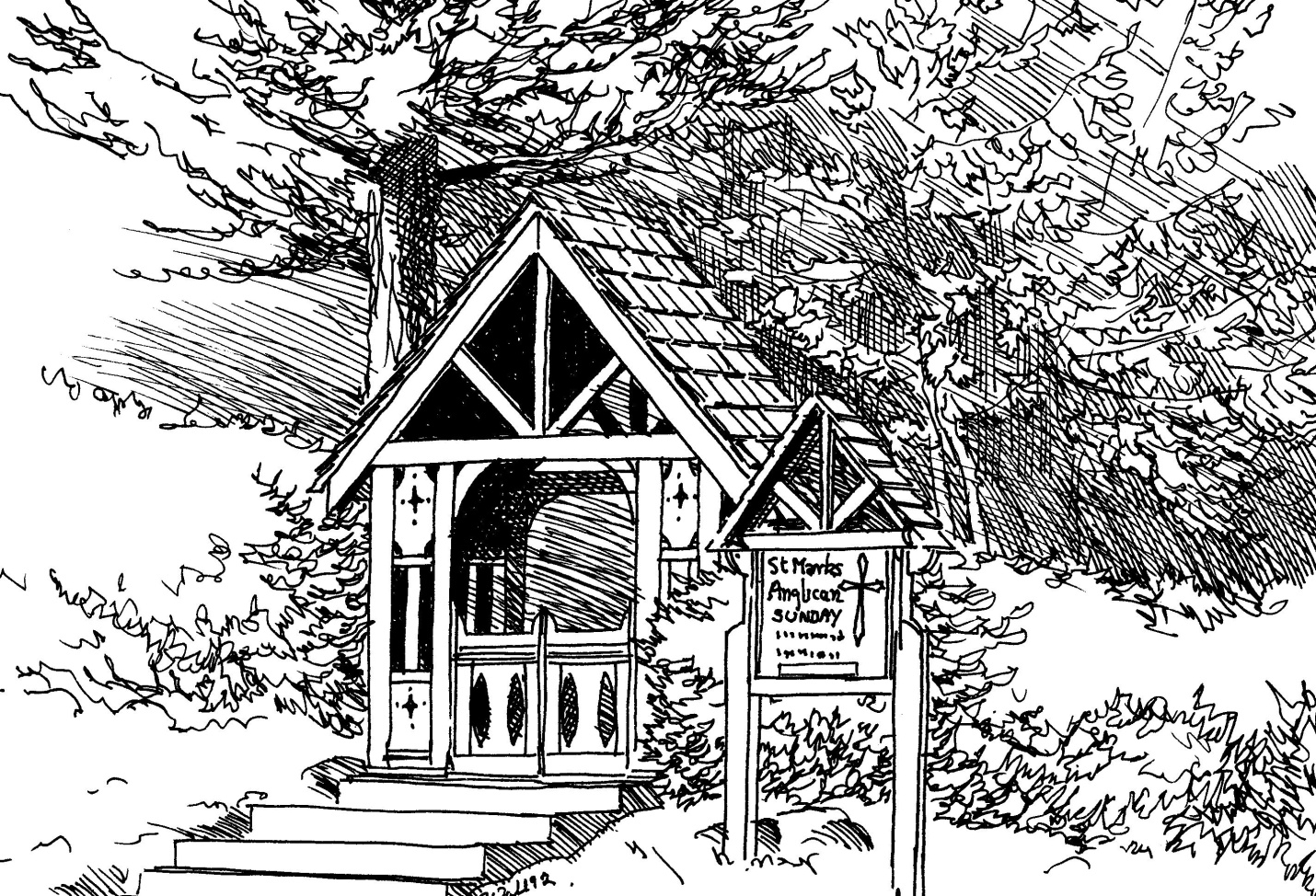 July 25th, 2019
(8:30 – 3:00)Antiques & Collectibles…	Quality Crafts & Jewellery…		Furniture, Books, Clothing & Kids’ Stuff…			Unique Gifts, Specialty Foods...		Refreshments & Entertainment.Come out and join us!For further information:St. Mark’s Anglican Church
138 Hoylake Rd West
Qualicum Beach, BC, V9K 1K3https://www.stmarkqualicum.ca/qbstmarksfair@gmail.com
250-752-5414